MEDOVÉ SNÍDANĚ – 5. 10. 2020Již od roku 2015 podporuje Ministerstvo zemědělství projekt Medové snídaně. Během 5 let se do tohoto projektu zapojilo na 500 škol a školek po celé České republice. Ve školním roce 2020/2021 se do Medových snídaní zapojila také naše škola. Projekt je určen pro poslední ročník MŠ a 1. stupeň ZŠ. Přizvali jsme proto i předškoláky z MŠ, kteří se aktivně zapojili – odpovídali na otázky, ptali se …Cílem projektu je představit dětem včely, objasnit jejich význam pro přírodu i život člověka. Lektorka, která navštívila naši školu, přiblížila dětem velmi poutavou formou život a práci včel, organizaci v úlu, práci včelaře a med jako potravinu i lék. Děti si mohly prohlédnout i reálné pracovní pomůcky včelaře, plástev či skutečnou včelu matku. Každý dostal jako dárek malou skleničku medu.Předškoláci po návratu do školky vyprávěli ostatním dětem, co se o včelách dozvěděli a ve škole jsme na přednášku navázali skupinovou prací na téma Včela medonosná. Děti měly za úkol podle několika návodných bodů zpracovat prezentaci o včele. Cílem bylo rozložit práci ve skupině tak, aby se zapojil každý člen, dokázat vyhledat požadované informace a představit prezentaci ostatním. Děti vycházely z toho, co se dozvěděly od paní lektorky a jako další zdroje mohly využít knihy, informační texty a internet. Ve skupině se musely domluvit, kdo a jaké informace vyhledá, jaké bude konečné uspořádání a zpracování prezentace a kdo kterou část plakátu připraví. Při vyhledávání informací musely děti zapojit kritické myšlení a vyhodnotit, jaké informace jsou podstatné, a které je možno vynechat. Prezentace, které jednotlivé skupiny na závěr představily, jsou velmi zdařilé a děti téma zpracovaly osobitě a na výbornou. Téma včely jsme uzavřeli zpracováním různými technikami ve výtvarné výchově. A nyní zdobí naši chodbu včelí společenstvo doplněné o informační plakáty k tomuto zajímavému živočichovi.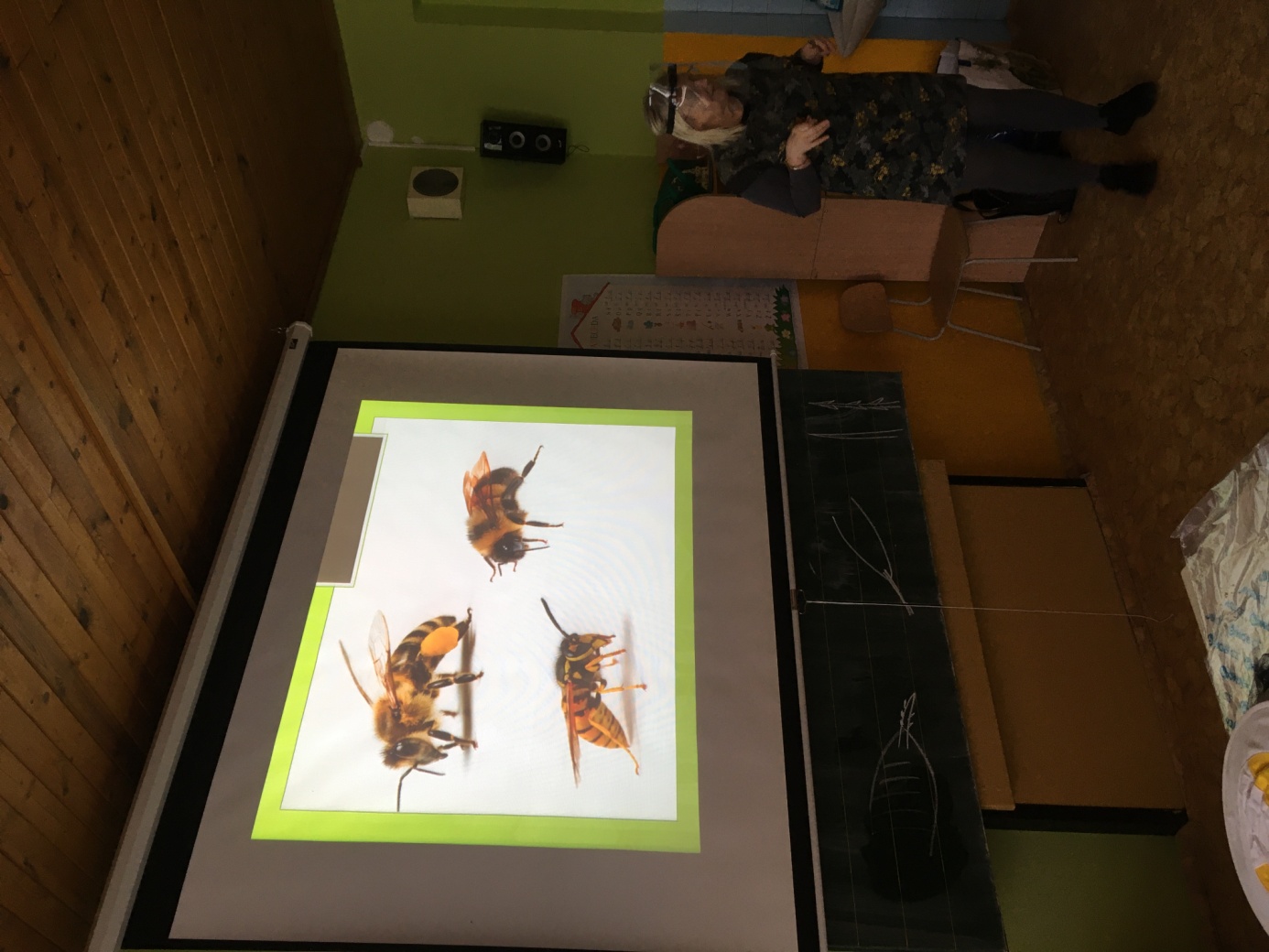 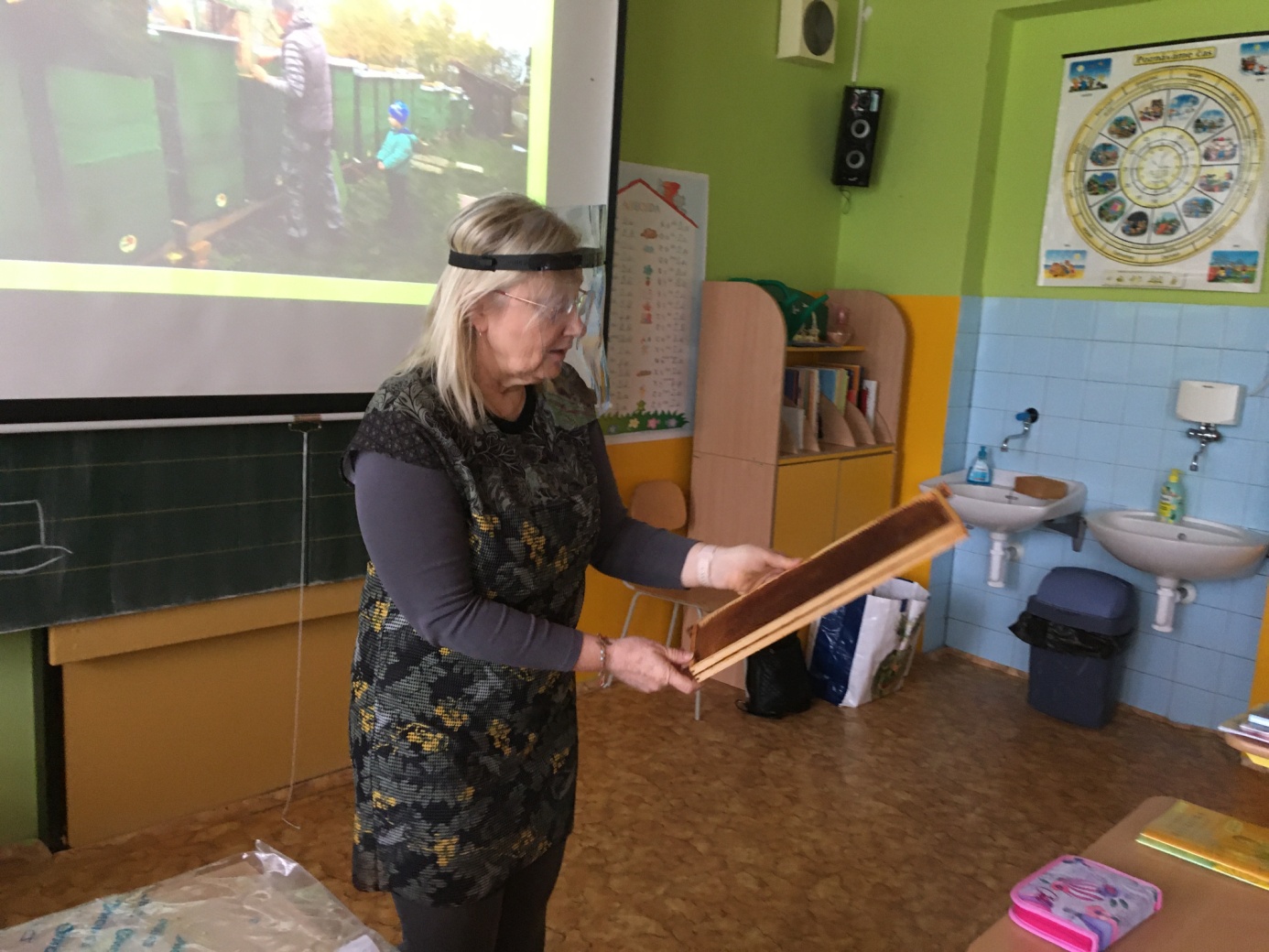 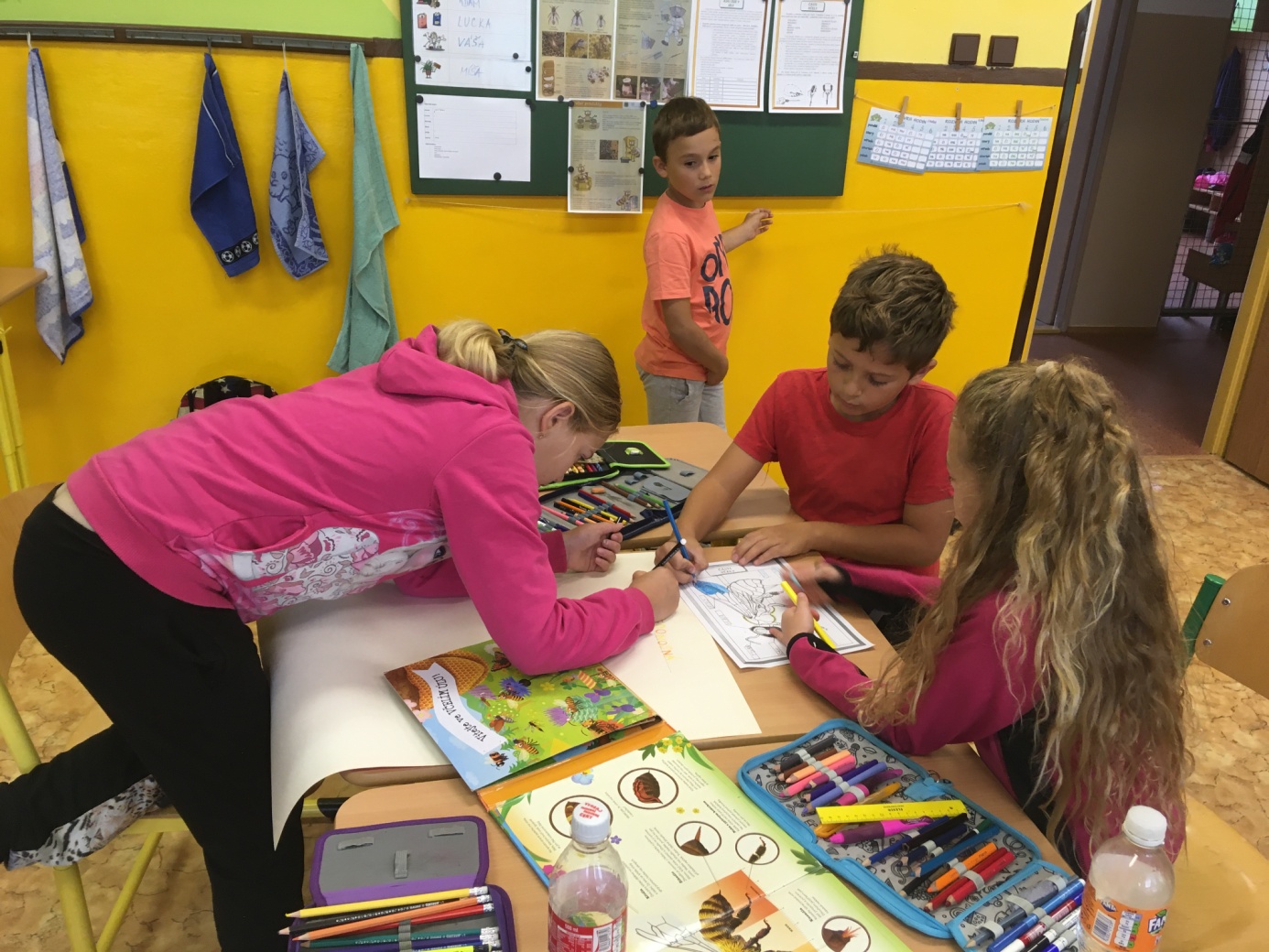 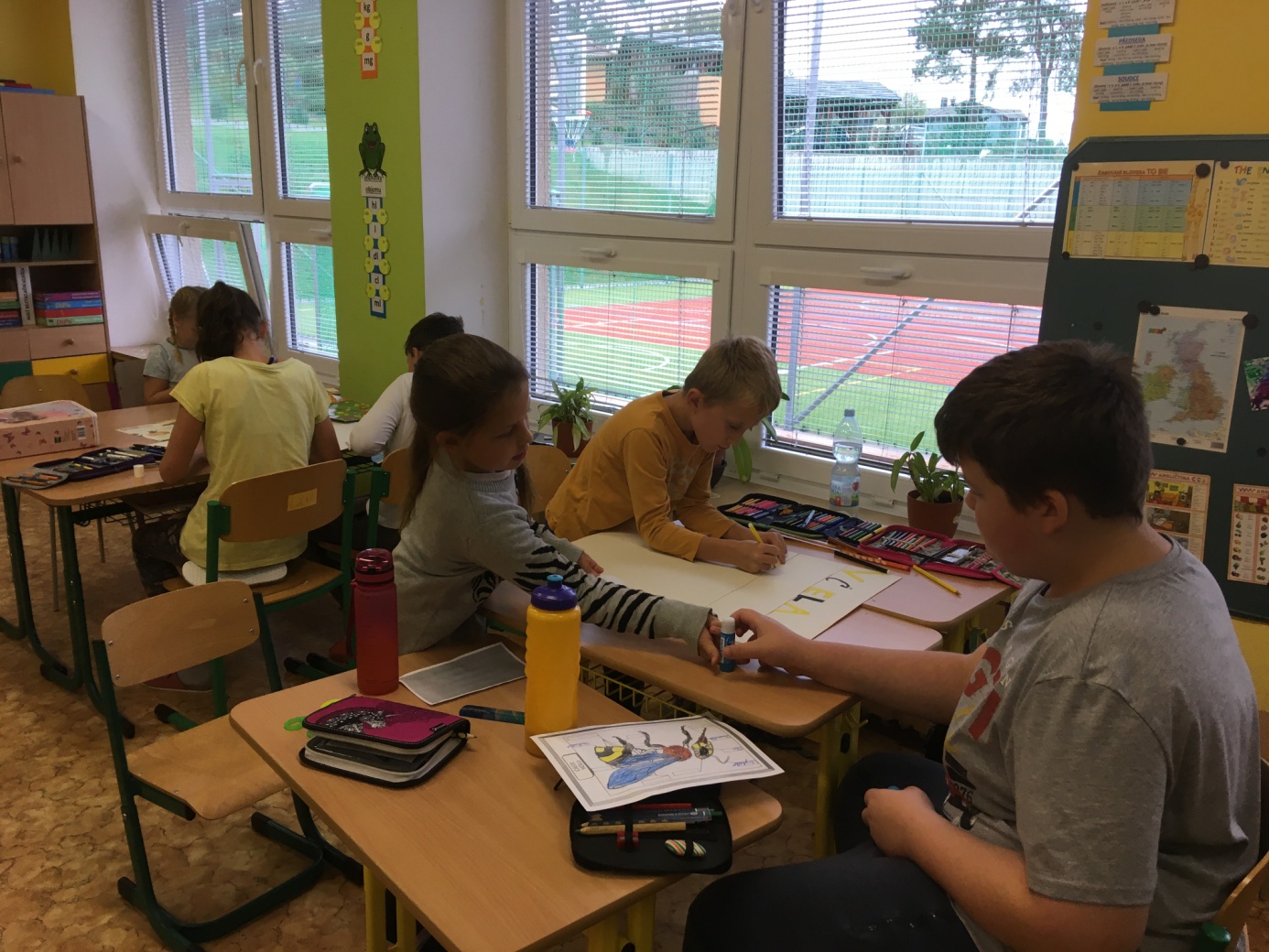 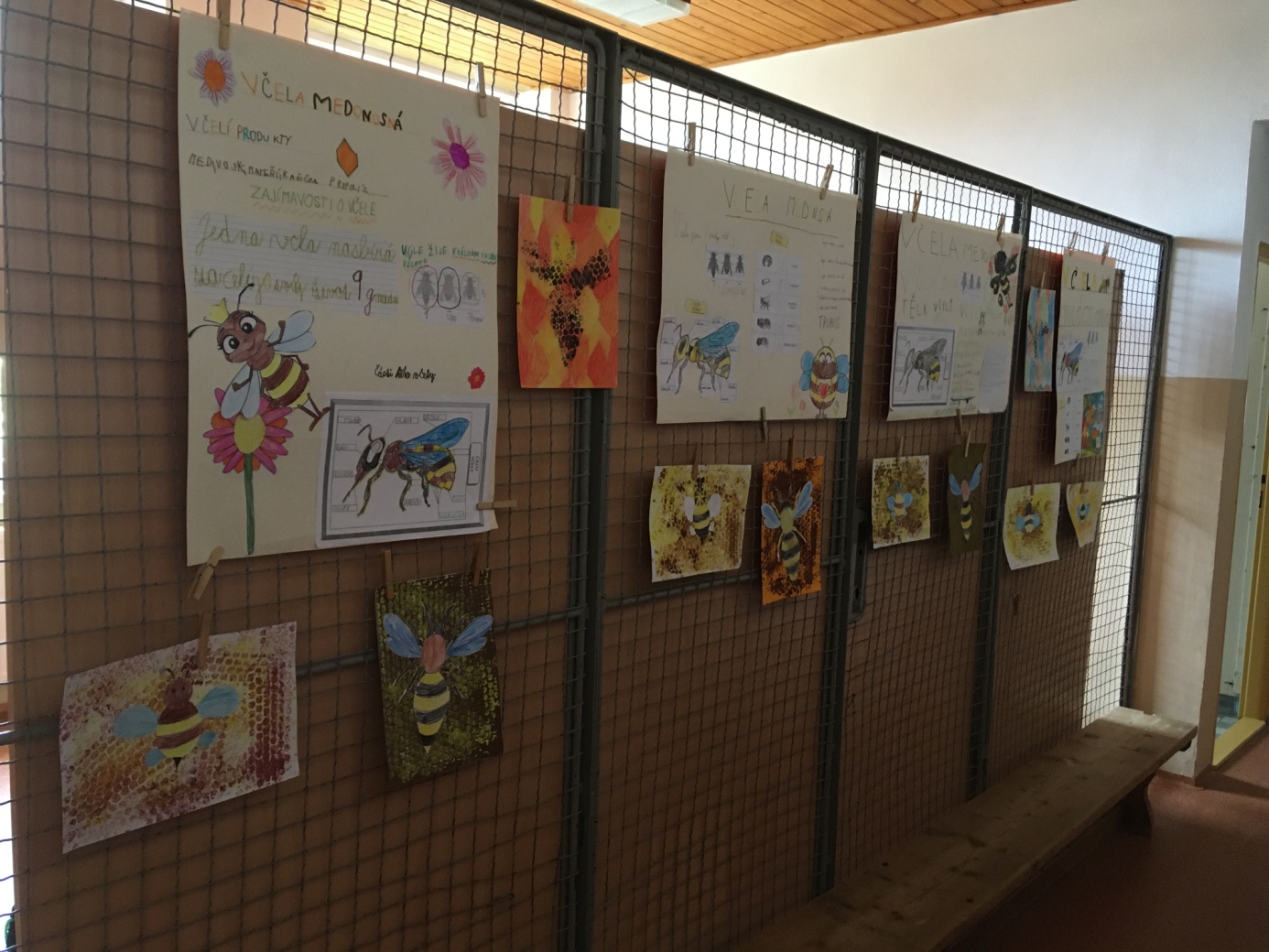 